checkCIF/PLATON reportStructure factors have been supplied for datablock(s) seyf63_sqTHIS REPORT IS FOR GUIDANCE ONLY. IF USED AS PART OF A REVIEW PROCEDURE FOR PUBLICATION, IT SHOULD NOT REPLACE THE EXPERTISE OF AN EXPERIENCED CRYSTALLOGRAPHIC REFEREE.No syntax errors found.        CIF dictionary        Interpreting this reportDatablock: seyf63_sqBond precision:	C-C = 0.0248 A	Wavelength=0.71073Calculated	Reported Volume	2531.8(5)	2531.8(5) Space group	P -1	P -1Hall group	-P 1	-P 1C20 H20 Ge4 O32, 2(C36 H24 C20 H20 Ge4 O32, 2(C36 H24Moiety formulaCu N6), 8(H2 O) [+solvent]Cu N6), 8(H2 O)C92 H84 Cu2 Ge4 N12 O40 [+solvent]	C92 H84 Cu2 Ge4 N12 O40Mr	2415.25	2415.15Dx,g cm-3	1.584	1.584Z	1	1Mu (mm-1)	1.680	1.680F000	1226.0	1226.0F000’	1227.82h,k,lmax	17,17,18	17,17,18Nref	9971	9958Tmin,Tmax	0.451,0.715	0.098,1.000Tmin’	0.361Correction method= # Reported T Limits: Tmin=0.098 Tmax=1.000AbsCorr = MULTI-SCANData completeness= 0.999	Theta(max)= 25.998R(reflections)= 0.1081( 3217)	wR2(reflections)= 0.2444( 9958) S = 0.951	Npar= 670The following ALERTS were generated. Each ALERT has the formattest-name_ALERT_alert-type_alert-level.Click on the hyperlinks for more details of the test.Alert level B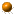 RINTA01_ALERT_3_B	The value of Rint is greater than 0.18Rint given	0.188PLAT020_ALERT_3_B The Value of Rint is Greater Than 0.12 .........		0.188 Report PLAT026_ALERT_3_B Ratio Observed / Unique Reflections (too) Low ..			 32% Check PLAT341_ALERT_3_B Low Bond Precision on	C-C Bonds ...............	0.02477 Ang. PLAT417_ALERT_2_B Short Inter D-H..H-D		H16A	..H17B	.			1.94 Ang.1-x,-y,1-z	=	2_656 Check PLAT910_ALERT_3_B Missing # of FCF Reflection(s) Below Theta(Min).		13 Note PLAT990_ALERT_1_B Deprecated .res/.hkl Input Style SQUEEZE Job ...		 ! NotePLAT241_ALERT_2_C High  ’MainMol’ Ueq as Compared to Neighbors of       C17 CheckPLAT242_ALERT_2_C Low   ’MainMol’ Ueq as Compared to Neighbors of        C6 Check PLAT260_ALERT_2_C Large Average Ueq of Residue Including      O17     0.115 Check PLAT260_ALERT_2_C Large Average Ueq of Residue Including      O18     0.109 Check PLAT260_ALERT_2_C Large Average Ueq of Residue Including      O19     0.123 Check PLAT260_ALERT_2_C Large Average Ueq of Residue Including      O20     0.106 Check PLAT790_ALERT_4_C Centre of Gravity not Within Unit Cell: Resd. #         1 NoteC20 H20 Ge4 O32PLAT906_ALERT_3_C Large K Value in the Analysis of Variance ......    51.845 Check PLAT906_ALERT_3_C Large K Value in the Analysis of Variance ......     3.848 Check PLAT906_ALERT_3_C Large K Value in the Analysis of Variance ......    11.245 Check PLAT906_ALERT_3_C Large K Value in the Analysis of Variance ......     2.797 Check PLAT906_ALERT_3_C Large K Value in the Analysis of Variance ......     5.678 Check PLAT906_ALERT_3_C Large K Value in the Analysis of Variance ......     2.058 Check PLAT906_ALERT_3_C Large K Value in the Analysis of Variance ......     3.359 Check PLAT906_ALERT_3_C Large K Value in the Analysis of Variance ......     2.195 CheckAlert level G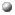 PLAT005_ALERT_5_G No Embedded Refinement Details Found	in the CIF	Please Do ! PLAT007_ALERT_5_G Number of Unrefined Donor-H Atoms ..............		12 Report PLAT606_ALERT_4_G VERY LARGE Solvent Accessible VOID(S) in Structure		 ! Info PLAT790_ALERT_4_G Centre of Gravity not Within Unit Cell: Resd.	#		 2 NoteC36 H24 Cu N6PLAT790_ALERT_4_G Centre of Gravity not Within Unit Cell: Resd.	#	5 NoteH2 OPLAT790_ALERT_4_G Centre of Gravity not Within Unit Cell: Resd.	#	6 NoteH2 OPLAT793_ALERT_4_G Model has Chirality at C2	(Centro SPGR)			S Verify PLAT793_ALERT_4_G Model has Chirality at C3	(Centro SPGR)			S Verify PLAT793_ALERT_4_G Model has Chirality at C4	(Centro SPGR)			R Verify PLAT793_ALERT_4_G Model has Chirality at C7	(Centro SPGR)			R Verify PLAT793_ALERT_4_G Model has Chirality at C8	(Centro SPGR)			R Verify PLAT793_ALERT_4_G Model has Chirality at C9	(Centro SPGR)			S Verify PLAT794_ALERT_5_G Tentative Bond Valency for Cu1		(I)	.		1.18 Info PLAT869_ALERT_4_G ALERTS Related to the Use of SQUEEZE Suppressed			! Info PLAT913_ALERT_3_G Missing # of Very Strong Reflections in FCF ....			1 Note PLAT961_ALERT_5_G Dataset Contains no Negative Intensities .......	Please Check PLAT978_ALERT_2_G Number C-C Bonds with Positive Residual Density.			0 Info0 ALERT level A = Most likely a serious problem - resolve or explain7 ALERT level B = A potentially serious problem, consider carefully40 ALERT level C = Check. Ensure it is not caused by an omission or oversight17 ALERT level G = General information/check it is not something unexpected1 ALERT type 1 CIF construction/syntax error, inconsistent or missing data11 ALERT type 2 Indicator that the structure model may be wrong or deficient14 ALERT type 3 Indicator that the structure quality may be low34 ALERT type 4 Improvement, methodology, query or suggestion4 ALERT type 5 Informative message, checkIt is advisable to attempt to resolve as many as possible of the alerts in all categories. Often the minor alerts point to easily fixed oversights, errors and omissions in your CIF or refinement strategy, so attention to these fine details can be worthwhile. In order to resolve some of the more serious problems it may be necessary to carry out additional measurements or structure refinements. However, the purpose of your study may justify the reported deviations and the moreserious of these should normally be commented upon in the discussion or experimental section of a paper or in the "special_details" fields of the CIF. checkCIF was carefully designed to identify outliers and unusual parameters, but every test has its limitations and alerts that are not importantin a particular case may appear. Conversely, the absence of alerts does not guarantee there are no aspects of the results needing attention. It is up to the individual to critically assess their own results and, if necessary, seek expert advice.Publication of your CIF in IUCr journalsA basic structural check has been run on your CIF. These basic checks will be run on all CIFs submitted for publication in IUCr journals (Acta Crystallographica, Journal of Applied Crystallography, Journal of Synchrotron Radiation); however, if you intend to submit to Acta Crystallographica Section C or E or IUCrData, you should make sure that full publication checks are run on the final version of your CIF prior to submission.Publication of your CIF in other journalsPlease refer to the Notes for Authors of the relevant journal for any special instructions relating toCIF submission.PLATON version of 22/04/2020; check.def file version of 09/03/2020Datablock sey     -f63  sq - ellipsoid plot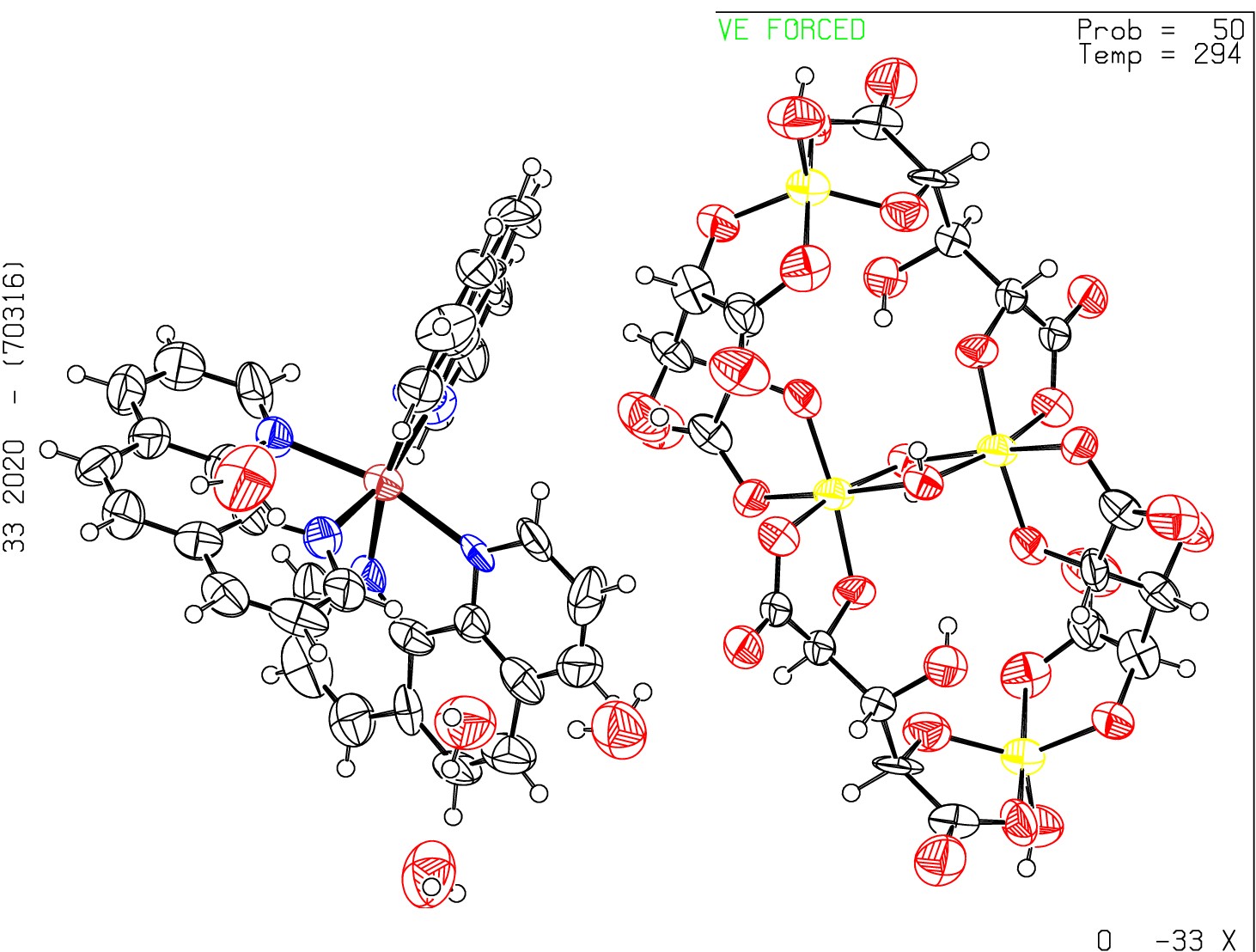 >-......It'­ NC...D...t'­ NLQ_CII:z:0f­CI_jo_z   -77se f63_sp  -1R   =  0. 11 	RES=Cell:a=13.9136(12)b=13.9818(13)	c=15.1313(16)alpha=113.398(10)beta=106.248(8)	gamma=94.594(7)Temperature:294 K  Alert level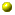 PLAT082_ALERT_2_CCHigh R1 Value..........................................................................................................................................................................0.11ReportPLAT213_ALERT_2_CAtom C6has ADP max/min Ratio .....has ADP max/min Ratio .....has ADP max/min Ratio .....has ADP max/min Ratio .....has ADP max/min Ratio .....3.2prolatPLAT213_ALERT_2_CAtom C7has ADP max/min Ratio .....has ADP max/min Ratio .....has ADP max/min Ratio .....has ADP max/min Ratio .....has ADP max/min Ratio .....3.5prolatPLAT234_ALERT_4_CLargeHirshfeldHirshfeldDifferenceO2--C1.0.20Ang.PLAT234_ALERT_4_CLargeHirshfeldHirshfeldDifferenceO3--C1.0.19Ang.PLAT234_ALERT_4_CLargeHirshfeldHirshfeldDifferenceO8--C5.0.18Ang.PLAT234_ALERT_4_CLargeHirshfeldHirshfeldDifferenceO9--C6.0.21Ang.PLAT234_ALERT_4_CLargeHirshfeldHirshfeldDifferenceO10--C6.0.18Ang.PLAT234_ALERT_4_CLargeHirshfeldHirshfeldDifferenceCu1--N3.0.16Ang.PLAT234_ALERT_4_CLargeHirshfeldHirshfeldDifferenceCu1--N5.0.19Ang.PLAT234_ALERT_4_CLargeHirshfeldHirshfeldDifferenceN1--C11.0.21Ang.PLAT234_ALERT_4_CLargeHirshfeldHirshfeldDifferenceN2--C22.0.22Ang.PLAT234_ALERT_4_CLargeHirshfeldHirshfeldDifferenceN3--C23.0.19Ang.PLAT234_ALERT_4_CLargeHirshfeldHirshfeldDifferenceC14--C16.0.25Ang.PLAT234_ALERT_4_CLargeHirshfeldHirshfeldDifferenceC16--C17.0.23Ang.PLAT234_ALERT_4_CLargeHirshfeldHirshfeldDifferenceC18--C19.0.17Ang.PLAT234_ALERT_4_CLargeHirshfeldHirshfeldDifferenceC18--C20.0.21Ang.PLAT234_ALERT_4_CLargeHirshfeldHirshfeldDifferenceC20--C21.0.21Ang.PLAT234_ALERT_4_CLargeHirshfeldHirshfeldDifferenceC21--C22.0.21Ang.PLAT234_ALERT_4_CLargeHirshfeldHirshfeldDifferenceC29--C30.0.23Ang.PLAT234_ALERT_4_CLargeHirshfeldHirshfeldDifferenceC30--C31.0.23Ang.PLAT234_ALERT_4_CLargeHirshfeldHirshfeldDifferenceC38--C39.0.19Ang.PLAT234_ALERT_4_CLargeHirshfeldHirshfeldDifferenceC42--C43.0.22Ang.PLAT234_ALERT_4_CLargeHirshfeldHirshfeldDifferenceC42--C44.0.22Ang.PLAT234_ALERT_4_CLargeHirshfeldHirshfeldDifferenceC44--C45.0.24Ang.